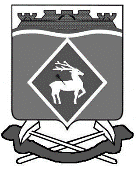 РОССИЙСКАЯ ФЕДЕРАЦИЯРОСТОВСКАЯ ОБЛАСТЬБЕЛОКАЛИТВИНСКИЙ РАЙОНМУНИЦИПАЛЬНОЕ ОБРАЗОВАНИЕ«СИНЕГОРСКОЕ СЕЛЬСКОЕ ПОСЕЛЕНИЕ»СОБРАНИЕ ДЕПУТАТОВ СИНЕГОРСКОГО СЕЛЬСКОГО ПОСЕЛЕНИЯРЕШЕНИЕот 24.06.2022 № 40пос. СинегорскийО назначении главы Администрации Синегорского сельского поселения Белокалитвинского района Ростовской областиВ соответствии с Федеральным законом от 06.10.2003 № 131-ФЗ «Об общих принципах организации местного самоуправления в Российской Федерации», Уставом муниципального образования «Синегорское сельское поселение», на основании решения от 26.08.2016 № 107 «О порядке  проведения конкурса на должность главы Администрации Синегорского сельского поселения», решения от 23.05.2022 № 35 «Об объявлении конкурса на должность главы Администрации Синегорского сельского поселения», на основании результатов конкурса (протокол № 1 заседания комиссии по проведению конкурса от 20.06.2022), Собрание депутатов Синегорского сельского поселения решило:1. Назначить с 26 июня 2022 года на должность главы Администрации  Синегорского сельского поселения Белокалитвинского района Ростовской области Гвозденко Александра Владимировича.2. Председателю Собрания депутатов Синегорского сельского поселения – Главе Синегорского сельского поселения Белокалитвинского района области заключить контракт с главой Администрации Синегорского сельского поселения Белокалитвинского района Ростовской области на срок полномочий Собрания депутатов Синегорского сельского поселения Белокалитвинского района Ростовской области пятого созыва.3. Настоящее решение вступает в силу со дня его подписания и подлежит опубликованию.          4. Контроль за исполнением настоящего решения оставляю за собойПредседатель Собрания депутатов-глава Синегорскогосельского поселения                                                           Э.Г.Фатеева